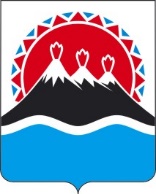 П О С Т А Н О В Л Е Н И ЕПРАВИТЕЛЬСТВАКАМЧАТСКОГО КРАЯ[Дата регистрации] № [Номер документа] г. Петропавловск-КамчатскийПравительство постановляет:Внести в постановление Правительства Камчатского края от 01.06.2017 № 232-П «О мерах по реализации подпрограммы 4 «Обеспечение доступности энергетических ресурсов» государственной программы Камчатского края «Развитие экономики и внешнеэкономической деятельности Камчатского края», утвержденной постановлением Правительства Камчатского края от 29.11.2013 № 521-П» следующие изменения:в приложении 1:а) часть 10 изложить в следующей редакции:«Министерство в течение 10 рабочих дней со дня поступления документов, указанных в части 7 настоящего Порядка, рассматривает их, проверяет получателя субсидии на соответствие категории, установленной частью 4 настоящего Порядка, и требованиям, установленным частью 5 настоящего Порядка и принимает решение о заключении с получателем субсидии Соглашения либо об отказе в заключении Соглашения.В случае принятия решения о заключении Соглашения Министерство в течение 10 рабочих дней со дня принятия такого решения направляет получателю субсидии для подписания проект соглашения в трех экземплярах.Получатель субсидии, получивший проект соглашения, в срок не позднее 5 рабочих дней со дня его получения подписывает три экземпляра проекта соглашения и представляет их для подписания в Министерство.В случае отказа от подписания проекта соглашения претендент обязан уведомить главного распорядителя в письменном виде.Министерство в течение 5 рабочих дней после получения проекта Соглашения, подписанного получателем субсидии, подписывает со своей стороны.»;б) дополнить частью 32 следующего содержания:«32. При невозврате средств субсидии в сроки, установленные частью 29 настоящего Порядка, Министерство принимает необходимые меры по взысканию подлежащей возврату в краевой бюджет субсидии в судебном порядке в срок не позднее 30 рабочих дней со дня, когда Министерству стало известно о неисполнении получателем субсидии требования, предусмотренного частью 30 настоящего Порядка.».2) в приложении 2:а) часть 9 изложить в следующей редакции:«9. Министерство в течение 10 рабочих дней со дня поступления документов, указанных в части 7 настоящего Порядка, рассматривает их, проверяет получателя субсидии на соответствие категории, установленной частью 4 настоящего Порядка, и требованиям, установленным частью 5 настоящего Порядка и принимает решение о заключении с получателем субсидии Соглашения либо об отказе в заключении Соглашения.В случае принятия решения о заключении Соглашения Министерство в течение 10 рабочих дней со дня принятия такого решения направляет получателю субсидии для подписания проект соглашения в трех экземплярах.Получатель субсидии, получивший проект соглашения, в срок не позднее 5 рабочих дней со дня его получения подписывает три экземпляра проекта соглашения и представляет их для подписания в Министерство.В случае отказа от подписания проекта соглашения претендент обязан уведомить главного распорядителя в письменном виде.Министерство в течение 5 рабочих дней после получения проекта Соглашения, подписанного получателем субсидии, подписывает со своей стороны.»;б) дополнить часть 28 следующего содержания:«28. При невозврате средств субсидии в сроки, установленные частью 25 настоящего Порядка, Министерство принимает необходимые меры по взысканию подлежащей возврату в краевой бюджет субсидии в судебном порядке в срок не позднее 30 рабочих дней со дня, когда Министерству стало известно о неисполнении получателем субсидии требования, предусмотренного частью 26 настоящего Порядка.».3) в приложении 4:а) часть 11 изложить в следующей редакции:«11. В случае принятия решения о заключении Соглашения Министерство в течение 10 рабочих дней со дня принятия такого решения направляет получателю субсидии для подписания проект соглашения в трех экземплярах.Получатель субсидии, получивший проект соглашения, в срок не позднее 5 рабочих дней со дня его получения подписывает три экземпляра проекта соглашения и представляет их для подписания в Министерство.В случае отказа от подписания проекта соглашения претендент обязан уведомить главного распорядителя в письменном виде.Министерство в течение 5 рабочих дней после получения проекта Соглашения, подписанного получателем субсидии, подписывает со своей стороны.»;б) дополнить частью 34 следующего содержания:«34. При невозврате средств субсидии в сроки, установленные частью 31 настоящего Порядка, Министерство принимает необходимые меры по взысканию подлежащей возврату в краевой бюджет субсидии в судебном порядке в срок не позднее 30 рабочих дней со дня, когда Министерству стало известно о неисполнении получателем субсидии требования, предусмотренного частью 32 настоящего Порядка.».4) в приложении 5:а) часть 10 изложить в следующей редакции:«10. В случае принятия решения о заключении Соглашения Министерство в течение 10 рабочих дней со дня принятия такого решения направляет получателю субсидии для подписания проект соглашения в трех экземплярах.Получатель субсидии, получивший проект соглашения, в срок не позднее 5 рабочих дней со дня его получения подписывает три экземпляра проекта соглашения и представляет их для подписания в Министерство.В случае отказа от подписания проекта соглашения претендент обязан уведомить главного распорядителя в письменном виде.Министерство в течение 5 рабочих дней после получения проекта Соглашения, подписанного получателем субсидии, подписывает со своей стороны.»;б) дополнить частью 30 следующего содержания:«30. При невозврате средств субсидии в сроки, установленные частью 28 настоящего Порядка, Министерство принимает необходимые меры по взысканию подлежащей возврату в краевой бюджет субсидии в судебном порядке в срок не позднее 30 рабочих дней со дня, когда Министерству стало известно о неисполнении получателем субсидии требования, предусмотренного частью 28 настоящего Порядка.».2. Настоящее постановление вступает в силу после дня его официального опубликования. О внесении изменений в постановление Правительства Камчатского края от 01.06.2017 № 232-П «О мерах по реализации подпрограммы 4 «Обеспечение доступности энергетических ресурсов» государственной программы Камчатского края «Развитие экономики и внешнеэкономической деятельности Камчатского края», утвержденной постановлением Правительства Камчатского края от 29.11.2013 № 521-П»Временно исполняющий обязанности Председателя Правительства – Первого вице - губернатора Камчатского края[горизонтальный штамп подписи 1]Е.А. Чекин